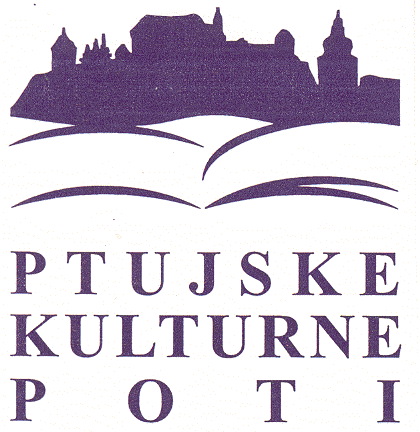 Vas vabi na14. POHOD PO POTI IVANA POTRČA IN MATIJA MURKAPTUJ – ŠTUKI – DRSTELJAV SOBOTO, 4. JANUARJA 2014ZBOR UDELEŽENCEV OB 9. URI PRED KNJIŽNICOIVANA POTRČA, PREŠERNOVA ULICA 33-35, PTUJ.HOJE 2 – 3 URE.ŠTARTNINA JE 3 EVRE.PRIMERNA POHODNIŠKA OPREMAPOHOD BO OB VSAKEM VREMENUZAKLJUČEK PRI TURISTIČNI KMETIJI LACKO NA DRSTELJIVLJUDNO VABLJENI !